          BIBLIOTHÈQUE PUBLIQUE DE CASSELMAN       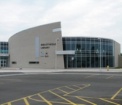 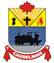 764, RUE BRÉBEUF, C .P.340CASSELMAN, ONK0A 1M0Téléphone : 613-764-5505  Télécopieur : 613-764-5507___________________________________________________________________
NOTE AUX MEMBRES DU C.A. : LE TEXTE PROPOSÉ POUR CETTE MISE À JOUR SE RETROUVE ENTRE DOUBLES PARENTHÈSES ET EN CARACTÈRES GRAS ALORS QUE LE TEXTE ORIGINAL SUJET À RÉVISION EST SOULIGNÉ.

Également, veuillez noter les directives suivantes au sujet de cette politique :
L’énoncé de mission exprime clairement la compréhension partagée par les membres du conseil d’administration et les membres du personnel en ce qui a trait à la collectivité à desservir et au but ou à la raison d’être de la bibliothèque. Tous ceux qui agissent au sein ou au nom de la bibliothèque s’en inspirent et y trouvent les paramètres pour guider leurs actions. Cette politique garantit que l’énoncé de mission demeure toujours un élément pertinent et essentiel aux opérations de la bibliothèque.  L’énoncé de mission est utilisé comme cadre de travail pour les prises de décisions autant par le conseil d’administration que par le personnel. Toutes les décisions stratégiques de la bibliothèque doivent appuyer la mission.L’élaboration, la révision ou la modification de l’énoncé de mission par le conseil d’administration sont des parties intégrantes du cycle de planification de la bibliothèque. 
L’énoncé de mission de la Bibliothèque publique de Casselman doit :
être bref, clair et concisêtre cohérent avec l’orientation choisie pour l’avenir de la bibliothèqueêtre facilement compris autant par le personnel de la bibliothèque que par le public en généralguider les actions des membres du conseil d’administration et du personnel Énoncé de mission de la Bibliothèque publique de Casselman 


La Bibliothèque publique de Casselman s’engage à favoriser un milieu bilingue propice à l’apprentissage et à l’épanouissement de ses membres. Les usagers provenant de la communauté ainsi que des régions environnantes y trouveront un milieu chaleureux ((ajout : et équitable à l’information et aux idées qui stimulent à la fois l’imagination et le questionnement par l’entremise de la littérature et de la référence)) permettant l’enrichissement intellectuel et social de chacun.Type de politique :Politique-cadreNo de la politique :PC-01Titre de la politique :Énoncé de missionDate d’approbation : 
18 octobre 2016Date de mise à jour :Date de la prochaine révision :
18 octobre 2017